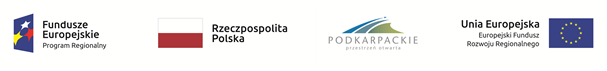 „Poprawa jakości powietrza w Krośnie - wymiana źródeł ciepła”Załącznik Nr 1OFERTAW odpowiedzi na ogłoszenie o przetargu nieograniczonym pn.:Zaprojektowanie z uzyskaniem pozwolenia na budowę oraz zainstalowanie gazowych kotłów kondensacyjnych i wkładów kominowych w budynkach jednorodzinnych na terenie Miasta KrosnaW imieniu wykonawcy1 …………………………………………………………………………….z siedzibą w ……………………………………………… przy ulicy …………………………….e-mail: ………………………..………………………..oświadczam, co następuje:1. Oferuję wykonanie zamówienia w zakresie objętym Specyfikacją Istotnych Warunków Zamówienia za łączną kwotę:netto: .................................................... zł(słownie: ................................................................................................................)brutto: ................................................... zł(słownie: ................................................................................................................).Tabela 1. Gazowe kotły kondensacyjneTabela 2. Wkłady kominoweUwaga: Minimalna średnica rury spalinowej nie może być mniejsza niż dn 60 mm.Tabela 3. Wykonanie projektów wewnętrznych instalacji gazowej dla budynków 2. Zamówienie wykonam w terminie wymaganym przez Zamawiającego.3. Oferuję wydłużenie okresu gwarancji na wykonane roboty instalacyjne o: (* należy zaznaczyć odpowiednią kratkę)  3 miesiące  6 miesięcy  9 miesięcy  12 miesięcy W przypadku, gdy wykonawca nie zaznaczy żadnej z ww. opcji, Zamawiający przyjmie, że wykonawca oferuje minimalny okres gwarancji na wykonane roboty instalacyjne, tj. 5 lat. 4. Oferuję: a) udzielenie ……. - letniego okresu gwarancji na każdy gazowy kocioł kondensacyjny wraz z wymiennikiem ciepłab) udzielenie ……. - letniego okresu gwarancji na każdy wkład kominowyW przypadku, gdy wykonawca nie określi oferowanego przez siebie okresu gwarancji Zamawiający przyjmie, że wykonawca oferuje minimalne okresy gwarancji, tj. tj. 5 lat na każdy gazowy kocioł kondensacyjny wraz z wymiennikiem ciepła oraz 8 lat na każdy wkład kominowy.5. Zapoznałem się z treścią Specyfikacji Istotnych Warunków Zamówienia oraz Załącznikami do SIWZ (w tym ze wzorem umowy) i nie wnoszę do niej zastrzeżeń oraz uzyskałem konieczne informacje do przygotowania oferty i wykonania zamówienia.6.* Informacje stanowiące tajemnicę przedsiębiorstwa znajdują się w osobnym pliku oznaczonym „Załącznik stanowiący tajemnicę przedsiębiorstwa” i wraz z plikami stanowiącymi jawną część skompresowane do jednego pliku archiwum (ZIP). (UWAGA: Wykonawca obowiązany jest uzasadnić zastrzeżenie niektórych informacji jako tajemnicy przedsiębiorstwa. Brak uzasadnienia przez Wykonawcę podstaw do zastrzeżenia danych informacji jako tajemnicy przedsiębiorstwa oznacza, że dokonane zastrzeżenie jest bezskuteczne). 7.* Zamówienie wykonam bez udziału podwykonawców/podwykonawcom powierzę następujący zakres dostaw: .....................................................................................8. Informuję, że wybór niniejszej oferty *będzie/nie będzie prowadzić do powstania u Zamawiającego obowiązku podatkowego.Nazwa (rodzaj) towaru lub usługi, których dostawa lub świadczenie będzie prowadzić do jego powstania: ……………………………………………………………………..Ich wartość bez kwoty podatku: …..……………………………………………………………..(Jeżeli złożono ofertę, której wybór prowadziłby do powstania u Zamawiającego obowiązku podatkowego zgodnie z przepisami o podatku od towarów i usług, Zamawiający w celu oceny takiej oferty dolicza do przedstawionej w niej ceny podatek od towarów i usług, który miałby obowiązek rozliczyć zgodnie z tymi przepisami). 9. Zwrotu wadium wniesionego w formie pieniężnej prosimy dokonać na konto …………………………………………………………………………………………………………… 10. Wykonawca należy do kategorii: (należy zaznaczyć odpowiednią kratkę)  małych przedsiębiorstw, średnich przedsiębiorstw;11. Oświadczam, że wypełniłem obowiązki informacyjne przewidziane w art. 13 lub art. 14 RODO2 wobec osób fizycznych, od których dane osobowe bezpośrednio lub pośrednio pozyskałem w celu ubiegania się o udzielenie zamówienia publicznego w niniejszym postępowaniu3.12. Załącznikami do niniejszej oferty są:1) JEDZ,2) zobowiązanie podmiotu trzeciego (jeśli dotyczy),3) pełnomocnictwo (jeśli dotyczy);*niepotrzebne skreślić1 W przypadku oferty wspólnej wykonawców (konsorcjum, spółka cywilna) należy podać dane wszystkich wykonawców składających tą ofertę oraz wskazać pełnomocnika.2 Rozporządzenie Parlamentu Europejskiego i Rady (UE) 2016/679 z dnia 27 kwietnia 2016 r. w sprawie ochrony osób fizycznych w związku z przetwarzaniem danych osobowych i w sprawie swobodnego przepływu takich danych oraz uchylenia dyrektywy 95/46/WE (ogólne rozporządzenie o ochronie danych) (Dz. Urz. UE L 119 z 04.05.2016, str. 1). 3 W przypadku gdy wykonawca nie przekazuje danych osobowych innych niż bezpośrednio jego dotyczących lub zachodzi wyłączenie stosowania obowiązku informacyjnego, stosownie do art. 13 ust. 4 lub art. 14 ust. 5 RODO treści oświadczenia wykonawca nie składa (w takim przypadku należy usunąć  treść oświadczenia np. przez jego wykreślenie).Lp.Rodzaj kotłaSymbolRazem Ilość instalacjiProducent modeltypCena jednostkowa netto Wartość nettoVAT%Wartość brutto1.KOCIOŁ 1 - FUNKCYJNY DO WSPÓŁPRACY Z ZASOBNIKIEM CWU minimum jeden obieg grzewczy bezpośredni i obieg c.w.u. kompletny osprzęt niezbędny do prawidłowego montażu kotła w instalacji CO i CWU, montaż wewnętrznej instalacji gazowej wykonanej na podstawie opracowanego projektuMożliwość rozbudowy następujące elementy:Sterownik pokojowy, czujnik temperatury zewnętrznej do sterowania pogodowego, sterowanie pogodowe, minimum jeden obieg grzewczy z mieszaczem, jeden bez mieszacza i obieg c.w.u.  GKS 1     Moc 24 kW182.KOCIOŁ 1 - FUNKCYJNY DO WSPÓŁPRACY Z ZASOBNIKIEM CWU minimum jeden obieg grzewczy bezpośredni i obieg c.w.u. kompletny osprzęt niezbędny do prawidłowego montażu kotła w instalacji CO i CWU, montaż wewnętrznej instalacji gazowej wykonanej na podstawie opracowanego projektuMożliwość rozbudowy następujące elementy:Sterownik pokojowy, czujnik temperatury zewnętrznej do sterowania pogodowego, sterowanie pogodowe, minimum jeden obieg grzewczy z mieszaczem, jeden bez mieszacza i obieg c.w.u.  GKS 2       Moc32kW83.KOCIOŁ 1 - FUNKCYJNY + ZASOBNIK STOJĄCY 120 -130 Lminimum jeden obieg grzewczy bezpośredni i obieg c.w.u. kompletny osprzęt niezbędny do prawidłowego montażu kotła w instalacji CO i CWU, montaż wewnętrznej instalacji gazowej wykonanej na podstawie opracowanego projektu. Możliwość rozbudowy następujące elementy:Sterownik pokojowy, czujnik temperatury zewnętrznej do sterowania pogodowego, sterowanie pogodowe, minimum jeden obieg grzewczy z mieszaczem, jeden bez mieszacza.GKS 3 Moc24kW274.KOCIOŁ 1 - FUNKCYJNY + ZASOBNIK STOJĄCY 120 -130 Lminimum jeden obieg grzewczy bezpośredni i obieg c.w.u. kompletny osprzęt niezbędny do prawidłowego montażu kotła w instalacji CO i CWU, montaż wewnętrznej instalacji gazowej wykonanej na podstawie opracowanego projektu. Możliwość rozbudowy następujące elementy:Sterownik pokojowy, czujnik temperatury zewnętrznej do sterowania pogodowego, sterowanie pogodowe, minimum jeden obieg grzewczy z mieszaczem, jeden bez mieszacza.GKS 4Moc 32kW55.KOCIOŁ 2 – FUNKCYJNY PRZEPŁYWOWYminimum jeden obieg grzewczy bezpośredni i obieg c.w.u. kompletny osprzęt niezbędny do prawidłowego montażu kotła w instalacji CO i CWU, montaż wewnętrznej instalacji gazowej wykonanej na podstawie opracowanego projektu.  Możliwość rozbudowy następujące elementy:Sterownik pokojowy, czujnik temperatury zewnętrznej do sterowania pogodowego, sterowanie pogodowe, minimum jeden obieg grzewczy z mieszaczem, jeden bez mieszacza.GKS 5Moc 24 kW137.KOCIOŁ 2 - FUNKCYJNY Z  WBUDOWANYM ZASOBNIKIEM 45 - 60 L kompletny osprzęt niezbędny do prawidłowego montażu kotła w instalacji CO i CWU montaż wewnętrznej instalacji gazowej wykonanej na podstawie opracowanego projektu. Wyposażenie standardowe: sterownik pokojowy, czujnik temperatury zewnętrznej i sterowanie pogodowe, sterowanie jednym obiegiem grzewczym bezpośrednim i obiegiem ciepłej wody użytkowej, sterowanie dwoma obiegami grzewczymi z mieszaczem, sterowanie pracą kotła przez internet.GKP 1Moc 15 kW38.KOCIOŁ 2 - FUNKCYJNY Z  WBUDOWANYM ZASOBNIKIEM 45 - 60 L kompletny osprzęt niezbędny do prawidłowego montażu kotła w instalacji CO i CWU montaż wewnętrznej instalacji gazowej wykonanej na podstawie opracowanego projektu. Wyposażenie standardowe: sterownik pokojowy, czujnik temperatury zewnętrznej i sterowanie pogodowe, sterowanie jednym obiegiem grzewczym bezpośrednim i obiegiem ciepłej wody użytkowej, sterowanie dwoma obiegami grzewczymi z mieszaczem, sterowanie pracą kotła przez internet.GKP 2Moc 20 kW79.KOCIOŁ 2 - FUNKCYJNY Z  WBUDOWANYM ZASOBNIKIEM 45 - 60 L kompletny osprzęt niezbędny do prawidłowego montażu kotła w instalacji CO i CWU montaż wewnętrznej instalacji gazowej wykonanej na podstawie opracowanego projektu. Wyposażenie standardowe: sterownik pokojowy, czujnik temperatury zewnętrznej i sterowanie pogodowe, sterowanie jednym obiegiem grzewczym bezpośrednim i obiegiem ciepłej wody użytkowej, sterowanie dwoma obiegami grzewczymi z mieszaczem, sterowanie pracą kotła przez internet.GKP 3      Moc        28 kW410.KOCIOŁ STOJĄCY Z WBUDOWANYM ZASOBNIKIEM 100 -130 L kompletny osprzęt niezbędny do prawidłowego montażu kotła w instalacji CO i CWU montaż wewnętrznej instalacji gazowej wykonanej na podstawie opracowanego projektu.  Wyposażenie standardowe: sterownik pokojowy, czujnik temperatury zewnętrznej i sterowanie pogodowe, sterowanie jednym obiegiem grzewczym bezpośrednim i obiegiem ciepłej wody użytkowej, sterowanie dwoma obiegami grzewczymi z mieszaczem, sterowanie pracą kotła przez internet. GKP 5      Moc         18 kW111.KOCIOŁ STOJĄCY Z WBUDOWANYM ZASOBNIKIEM 100 -130 L kompletny osprzęt niezbędny do prawidłowego montażu kotła w instalacji CO i CWU montaż wewnętrznej instalacji gazowej wykonanej na podstawie opracowanego projektu.  Wyposażenie standardowe: sterownik pokojowy, czujnik temperatury zewnętrznej i sterowanie pogodowe, sterowanie jednym obiegiem grzewczym bezpośrednim i obiegiem ciepłej wody użytkowej, sterowanie dwoma obiegami grzewczymi z mieszaczem, sterowanie pracą kotła przez internet. GKP 6      Moc           25 kW812.KOCIOŁ STOJĄCY Z WBUDOWANYM ZASOBNIKIEM 100 -130 L kompletny osprzęt niezbędny do prawidłowego montażu kotła w instalacji CO i CWU montaż wewnętrznej instalacji gazowej wykonanej na podstawie opracowanego projektu.  Wyposażenie standardowe: sterownik pokojowy, czujnik temperatury zewnętrznej i sterowanie pogodowe, sterowanie jednym obiegiem grzewczym bezpośrednim i obiegiem ciepłej wody użytkowej, sterowanie dwoma obiegami grzewczymi z mieszaczem, sterowanie pracą kotła przez internet. GKP 7     Moc         35 kW2Lp.Rodzaj wkładu kominowegoSymbolRazem Ilość instalacjiCena jednostkowa netto Wartość nettoVAT%Wartość brutto1.Wkład kominowy do kotła kondensacyjnego rura spalinowa max ø 80 mm, zasysanie powietrza z szachtu kominowego. Wysokość komina do 8 m (komplet). WK1282.Wkład kominowy do kotła kondensacyjnego rura spalinowa max. ø 80 mm, zasysanie powietrza z szachtu kominowego. Wysokość komina do 10 m (komplet). WK2403.Wkład kominowy do kotła kondensacyjnego rura spalinowa ø max. 80 mm, zasysanie powietrza z szachtu kominowego. Wysokość komina do 12 m (komplet). WK3264.Zestaw kominowy do odprowadzania spalin przez ścianę do 2 mb – podwójna rura współosiowa (komplet).WK42Lp.Rodzaj wkładu kominowegoSymbolRazem Ilość instalacjiCena jednostkowa netto Wartość nettoVAT%Wartość brutto1.Projekt wewnętrznej instalacji gazowej do podłączenia gazowego kotła kondensacyjnego  PW96Lp.Firma podwykonawcyCzęść zamówienia, której wykonanie Wykonawca powierza podwykonawcy